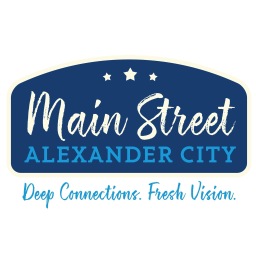 Application for Façade Matching Grant ProgramPROCESS:Step 1:Submit proposed facade improvement plan to Alexander City Building Department for submission to the Historical Preservation Commission to obtain a Certificate of Appropriateness.Step 2:Once Certificate of Appropriateness has been received, submit the plans and Certificate of Appropriateness to the Building Department and purchase Building Permit if required.Step 3:Submit Certificate of Appropriateness to the Main Street Alexander City along with the plans and other documentation as required herein.Step 4:The Facade Matching Committee will review and determine if a facade match will be granted for the proposed facade improvement plan.Property Address ______________________________________________________________________Current Use of Business__________________________________________________________________Applicant Name________________________________________________________________________Check all that apply:  Property owner___   Business owner___   Tenant___Applicant Address___________________________________________________________________________________________________________________________________________________________Telephone________________________     Cell phone____________________________Description of Project_______________________________________________________________________________________________________________________________________________________Total estimated costs_________________              Grant request_____________________Please attach:Historic Photograph (if available)                                             Current exterior photoSketch of proposed façade plan, signage			  Project plans and specificationsor awning * Other appropriate design documentation                              City building permit (if applicable)Samples of materials and paint colors (not chips)                 Copies of project bids (if applicable) or costs 								   of said project* If the request is for repairs to a facade, attach a detailed description of the repairs to be made and the necessity of said repairs    I have attached all necessary documentation above. I understand that the incentive matching funds must be used for the project described in this application and that the project must be completed within six months after I have been notified of approval. I further understand and agree that the funds will be based on the estimated costs or the actual costs (labor and materials) paid by me for the façade and signage improvement, whichever is less. I will be reimbursed for the approved amount after the Façade Committee certifies that work has been completed as described and payments have been made by me.Application for grant approved for $________________Application for grant denied for the following reason(s):______________________________________________________________________________________________________________________________________________________________________________________________________________________________________________________________________________________________________Signature of Applicant                                                                                                           Date ____________________________________________________________________________________Project approved________          Approved with conditions (attached) ____________Signature of Program Manager                                                                                          Date____________________________________________________________________________________Signature of Board President                                                                                             Date____________________________________________________________________________________